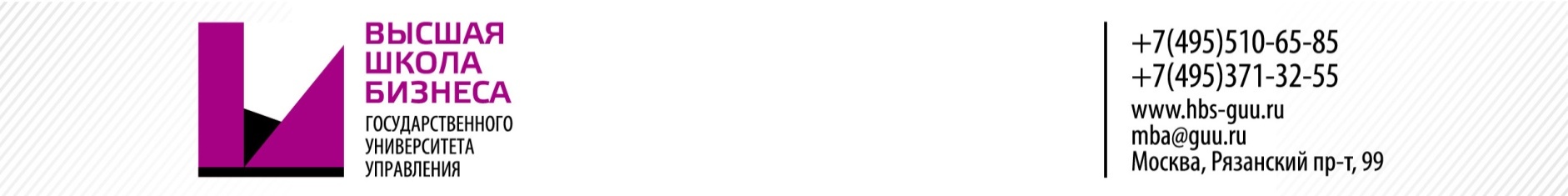 АНКЕТАПрограмма Masterofbusinessadministration/МастерделовогоадминистрированияУкажите выбранную Вами программу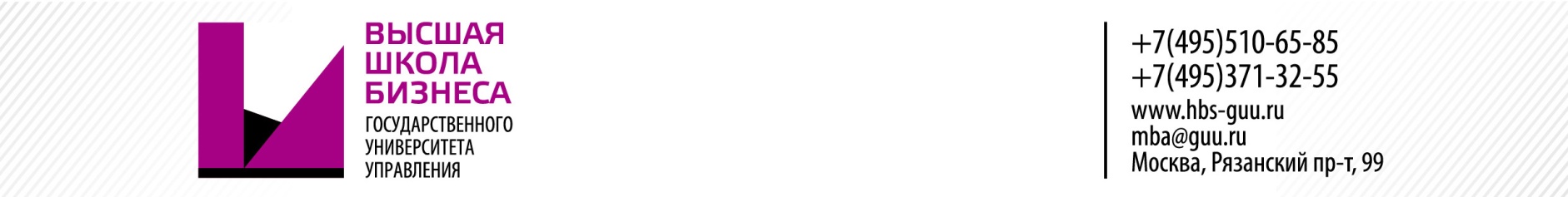 ОбразованиеКарьераВид бизнесаЧисленность сотрудниковУкажите Ваше предыдущее место работыОткуда вы впервые узнали о Школе/Программе____________________________ /____________________________Укажите марку, номер и регион автомобиля (для въезда на территорию Университета)Дата заполнения анкеты________________________________   Личная подпись__________________________________ФамилияфотоИмяфотоОтчествофотоДата рожденияГражданствофотоИмя и фамилия латинскими буквамиПаспортные данныеСерияНомерНомерКогда выданКем выдан, Код подразделенияПаспортные данныеАдрес проживания по пропискеАдрес проживания по пропискеАдрес проживания по пропискеФактический адрес проживанияФактический адрес проживанияФактический адрес проживанияКонтактный телефонE-mailGeneral managementКорпоративное управление и корпоративные финансыСтратегия развития бизнесаЛогистика и управление цепями поставокИнформационный менеджментУправление человеческими ресурсамиОперационный менеджментПроизводственный менеджментМаркетинг и бренд-менеджментУкажите подходящий формат программы МодульныйВечерний Название учебного заведенияГод поступленияГод окончанияСерия и номер дипломаСпециальностьСтаж работыОбщийСтаж работыУправленческийМесто работы, название компанииОрганизационно-правовая формаСфера деятельности компанииМесторасположение компанииДата поступленияДолжностьДолжностные обязанностиМалый бизнесСредний бизнесКрупный бизнесТранснациональная компанияГосударственный секторменее 5050-200200-500более 500Период работыНазвание компанииСфера деятельностиДолжностьМесторасположениеМаркаНомерРегион